Southern Association of Student Employment Administrators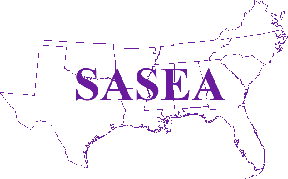 Please rate nominees below on a scale from 1 to 5 with 1 being the lowest and 5 being the highest. Add the ratings together and put the total in the box provided.Provide this form to the judges for each nomination submitted.Student’s NameDepartmentNominated ByEvaluatorRatingsScoreReliability1    2    3    4    5Quality of Work1    2    3    4    5Initiative1    2    3    4    5Professionalism1    2    3    4    5Uniqueness of Contribution1    2    3    4    5Overall RatingsTotal=Comments: